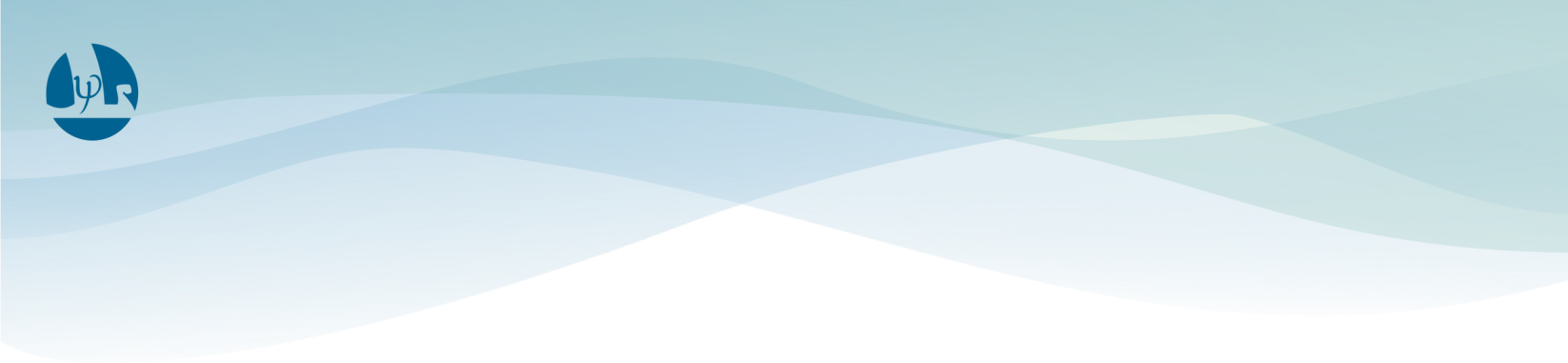 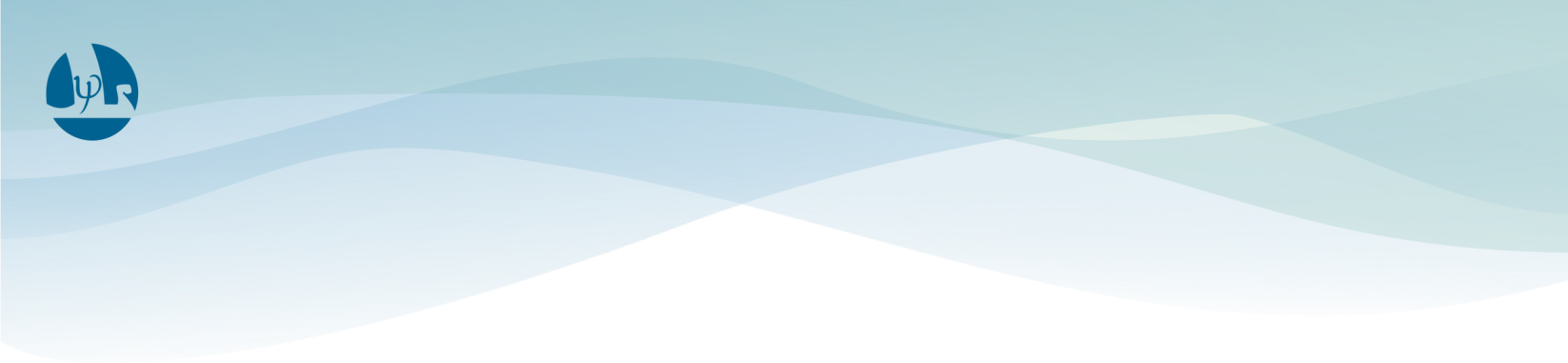 Информация размещается по поручению директора ГБУ ДПО «Региональный социопсихологический центр» Т.Н. КлюевойДолжность, место работы:Должность, место работы:педагог-психолог, ГБУ ДПО «Региональный социопсихологический центр»педагог-психолог, ГБУ ДПО «Региональный социопсихологический центр»Дата вступления на должность: 01.03.2019 г.Дата вступления на должность: 01.03.2019 г.Образование: высшее, окончила Самарский государственный социально-педагогический университет в 2020 г. по специальности «Психология»Образование: высшее, окончила Самарский государственный социально-педагогический университет в 2020 г. по специальности «Психология»Квалификационная категория: без категорииКвалификационная категория: без категорииМесто закрепления (по договору о безвозмездном оказании услуг): МБОУ школа № 89 (г. Самара, ул. Теннисная,1) Место закрепления (по договору о безвозмездном оказании услуг): МБОУ школа № 89 (г. Самара, ул. Теннисная,1) График работы (присутственные часы в ОУ):График работы (присутственные часы в ОУ):Консультации для родителей:Консультации для родителей:Контакты руководителей:Контакты руководителей:Клюева Татьяна Николаевна,директор ГБУ ДПО «Региональный социопсихологический центр»Тел. 8(846) 931-55-08e-mail: rspc@samtel.ruНовосельцева Ирина Федоровна,директор МБОУ школа № 89Тел. 8(846) 992-24-37e-mail: mboushkola89@yandex.ru             сайт: https://school89sam.ru/  Порунова Наталья Владимировна, начальник отдела сопровождения психолого-педагогического процесса ГБУ ДПО «Региональный социопсихологический центр»Тел.: 8(846) 931-52-09e-mail: porun@mail.ru